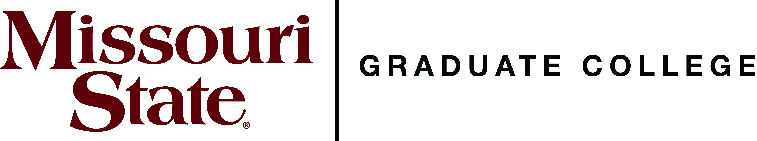 Graduate  Update(April 3, 2024)Einhellig Interdisciplinary Forum.  EIDF is Saturday, April 27. Faculty volunteers are needed to serve as judge! Please consider signing up at this link: https://graduate.missouristate.edu/CurrentStudents/IDF-Judge.htm.Master Advsor Workshops.  The Graduate College and the Academic Advising and Transfer Center (AATC) are now partnering to add graduate-specific sessions to the Master Advisor Workshop agenda. The next opportunity to attend is May 13-14. Find more information and register at this link: https://www.missouristate.edu/Advising/advising-workshops.htmImportant Student related funding deadlines.  Graduate Student Travel Funding.  Applications accepted all year - -should be submitted no later than 1 month prior to the travel.  Information can be found at  graduate.missouristate.edu/currentstudents/Funding.htm.Graduation DeadlinesDue Now - - applications for SP24 graduation.  Students can still apply for SP24 graduation but there name will not appear in the Commencement program.  April 15, 2024 - - Deadline for all assignments to be completed and the Thesis to be submitted in the Thesis Blackboard site.April 15, 2024 - - Deadline for submission of Seminar Report Form to Graduate College (for programs requiring form).May 2, 2024 - - Deadline for submission of Comprehensive Exam Result Form to the Graduate College.May 10, 2024  - - Commencement9:00 a.m.		McQueary College of Health and Human Services			College of Natural and Applied Sciences1:00 p.m.		Reynolds College of Arts, Social Sciences, and Humanities			College of Education5:00 p.m. 		Darr College of AgricultureCollege of Business			Interdisciplinary Academic Programs